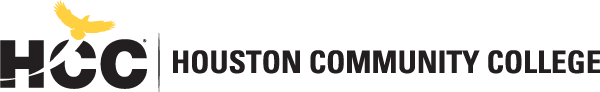 Division of English and Communication English Departmenthttps://www.hccs.edu/programs/areas-of-study/liberal-arts-humanities--education/english/ ENGL 2323: British Literature II | Lecture | 15935Spring 2020 | 12 Weeks (2.18.2020-5.17.2020)Online | Canvas/Eagle Online3 Credit Hours | 48 hours per semesterInstructor Contact InformationInstructor: 	Meghan Roddy, J.D. 		Office Phone:	Use EmailOffice:	By Appointment at WHI		Office Hours:	By AppointmentHCC Email:	Meghan.roddy@hccs.edu 		Instructor’s Preferred Method of ContactPlease feel free to contact me concerning any problems that you are experiencing in this course.  Your performance in my class is very important to me.  I am available to hear your concerns or just to discuss course topics. The best way to communicate with me is through the Canvas Messaging System. You may also email me, but response time is faster through Canvas. I usually respond to all communications sent within two business days, many times on the same day. Emails sent after 5 p.m. are treated as though received the next morning for the purposes of calculating time. I typically, though, check my email often and respond frequently -- and if you catch me online -- usually right away! I rarely check my messages on the weekends, so be sure to ask your questions by Thursday to ensure a timely response.What’s Exciting About This CourseThe Department of English helps students find and develop their authentic voices, establish political power, and create social capital.  We teach critical thinking, close reading, and analysis.  We coach students on the rhetoric of messaging with consideration of purpose and audience.  We support them as they craft their own narratives. We turn thoughts into words, ideas into interpretations, ambiguity into translation, and silence into voice.Personal WelcomeThis is a course in writing! Specifically, in learning to effectively write the college research paper. We will also be reading literature and studying the critical approaches to literature. Prerequisites and/or Co-RequisitesCompletion of ENGL 1301. Please carefully read and consider the repeater policy in the HCCS Student Handbook.Learning Management SystemThis section of ENGL 1032 will use Eagle Online Canvas and / or the Learning Web to supplement in-class assignments, exams, and activities.  You must have convenient daily access to a reliable computer with strong internet connection for this class. Do not attempt this class if you do not have this computer access. You may use any computer with Internet access.  Current virus protection is required.  This class is not recommended for computer novices.Of course, as a student you may use a computer in the open computer lab of any campus when a computer is available. You may also use a public computer at a library or an Internet café.  You may use a computer belonging to a friend or an employer (check with IT personnel about firewalls).  WARNING: Technical problems do happen. However, technical problems with your computer hardware, software, login capabilities or internet connection do not remove your obligation to meet deadlines. Therefore, never wait until just before a deadline to prepare and submit assignments. College issued email account – All communications to you about this course will be sent through the school account which is automatically placed in Canvas. You must use this student email account to contact me. I will not open emails from unidentified senders (i.e. glitzglam23@hotmail). Messages should have the following requirements:They must come from your HCCS account.You must have a signature that includes your first and last nameSubject line should contain the name & section of the course you are enrolled inEmails should contain my responses in them.It is recommended that you use FIREFOX or CHROME as your browser. HCC Online Information and Policies http://www.hccs.edu/online/ Scoring Rubrics, Sample Assignments, Other ResourcesLook on your course website for the scoring rubrics for assignments, samples of class assignments, and other information to assist you in the course. Instructional MaterialsCourse RequirementsYour textbook is the Norton Anthology of British Literature Volumes D, E and F, thirteenth edition. ISBN-13: 978-0393603132A positive and open attitude to challenging your writing habits.College Library card/IDOther Instructional ResourcesPurdue Online Writing Lab This is an excellent writing resource for ANY college student, regardless of your major. Proficient grammar: Writing is about effectively communicating. The burden of effective communication is on the writer, not the reader. Effective communication occurs when language is used in a clear manner. This means: grammar. This is not a course in basic grammar. It is expected that you come into this course able to write complete sentences using correct grammar and mechanics.  Persistent deficiencies in basic grammar and/or mechanics will have a major impact on your final course grade Most grammatical issues can be fixed by simply printing your work and then reading it out loud!TutoringHCC provides free, confidential, and convenient academic support, including writing critiques, to HCC students in an online environment and on campus.  Tutoring is provided by HCC personnel in order to ensure that it is contextual and appropriate.  Visit the HCC Tutoring Services website for services provided.LibrariesThe HCC Library System consists of 9 libraries and 6 Electronic Resource Centers (ERCs) that are inviting places to study and collaborate on projects.  Librarians are available both at the libraries and online to show you how to locate and use the resources you need.  The libraries maintain a large selection of electronic resources as well as collections of books, magazines, newspapers, and audiovisual materials.  The portal to all libraries’ resources and services is the HCCS library web page at http://library.hccs.edu.Supplemental InstructionSupplemental Instruction is an academic enrichment and support program that uses peer-assisted study sessions to improve student retention and success in historically difficult courses.  Peer Support is provided by students who have already succeeded in completion of the specified course, and who earned a grade of A or B.  Find details at http://www.hccs.edu/resources-for/current-students/supplemental-instruction/.Course Overview for ENGL 2323ENGL 2323 is a survey of the development of British literature from the Romantic period to the present. Students will study works of prose, poetry, drama, and fiction in relation to their historical and cultural contexts. Texts will be selected from a diverse group of authors and traditions. Core curriculum course.Core Curriculum Objectives (CCOs) for all ENGL Core CoursesENGL 2323 satisfies three (3) hours of the communication requirement in the HCCS core curriculum.  The HCCS English Discipline Committee has specified that the course address the following core objectives: Critical Thinking: Students will demonstrate creative thinking, innovation, inquiry, analysis, evaluation and synthesis of information. Communication: Students will demonstrate effective development, interpretation and expression of ideas through written, oral, and visual communication.Personal Responsibility: Students will demonstrate the ability to connect choices, actions, and consequences to ethical decision-making.Social Responsibility: Students will demonstrate intercultural competency, knowledge of civic responsibility, and the ability to engage effectively in regional, national, and global communities.Program Student Learning Outcomes (PSLOs) for all ENGL coursesCan be found at: https://www.hccs.edu/programs/areas-of-study/liberal-arts-humanities--education/english/ Course Student Learning Outcomes (CSLOs) for ENGL 2323Upon successful completion of ENGL 2323, the student will be able to:Identify key ideas, representative authors and works, significant historical or cultural events, and characteristic perspectives or attitudes expressed in the literature of different periods or regions.Analyze literary works as expressions of individual or communal values within the social, political, cultural, or religious contexts of different literary periods.Demonstrate knowledge of the development of characteristic forms or styles of expression during different historical periods or in different regions.Articulate the aesthetic principles that guide the scope and variety of works in the arts and humanities.Write research-based critical papers about the assigned readings in clear and grammatically correct prose, using various critical approaches to literature.Student Success in ENGLAs with any three-hour course, expect to spend at least six hours per week outside of class reading and studying the material.  Since this is a 12 week class, you may find it to require more than six hours a week. I will provide assignments to help you use those six hours per week wisely.  Additional time will be required for written assignments.  Successful completion of this course requires a combination of reading the textbook, attending class, completing assignments in Eagle Online, and participating in class discussions.  There is no short cut for success in this course; it requires reading (and probably re-reading) and studying the material using the course objectives as your guide.Instructor and Student ResponsibilitiesAs your Instructor, it is my responsibility to:Provide the grading scale and detailed grading formula explaining how student grades are to be calculatedFacilitate an effective learning environment through class activities, discussions, and lecturesProvide a description of any assignmentsInform students of policies Provide the course outline and class calendar that will include a description of assignmentsArrange to meet with individual students as requiredAs a student, it is your responsibility to:Attend class and participate in class discussions and activitiesRead and comprehend the textsComplete the required assignments Ask for help when there is a question or problemKeep copies of all documents, including this syllabus, handouts, and all assignmentsBe aware of and comply with academic honesty policies, including plagiarism, in the HCCS Student HandbookAssignmentsWritten Assignments and EssaysASSIGNMENTS: You will have a series of discussion board posts, short (one/two paragraph) writing assignments, 	four written essays and/or projects (some research based), and a final exam (not proctored -- administered through Canvas).***NOTE: All assignments are due by 7 a.m. ***Start Here/Syllabus Quiz: you will need to complete the Start Here Module in Canvas and take the quiz at the end. When you have passed this quiz with a 30/30 and completed the Start Here Module assignments for full credit, the rest of the class will open for you. You are welcome to move through the class at your own pace; however, this is not a self-paced class. You must complete work by the deadline. Discussion boards are assigned. You will be expected to write a topic sentence (also known as a thesis) and then explain your position. Posts should contain two paragraphs, about 150-200 words each and should use the readings (when applicable) to support your position. You must respond to at least two other student’s post. Responses should be more than just “I agree.” Responses that simply reiterate or restate the initial poster’s thoughts will not receive credit. Responses also require proper formatting. Therefore, students are expected to:Use proper capitalization and use of other composition mechanics. Not type in all caps.Include an appropriate subject field for all postings and emails.Avoid colored text and backgrounds.Check for grammar and spelling in all communication. Spelling and grammar mistakes will cause you to lose points on assignments, including discussion posts.Contact with other students: The discussion board is designed to promote discussion between you and your peers. In addition to the HCCS Code of Conduct, all students will also show consideration for classmates and treat all individuals with respect. This includes respecting your classmates by posting and responding in a timely manner.You will use a variety of mediums to submit your work: word, power points, videos, mp4s, electronic presentations, Adobe Spark, Office Products and more. Research and Writing: In this class, some of the assignments are research based. More information will be provided in Canvas. All written work is submitted through Canvas’ Turn It In program. These will vary in length and will be research based using library sources. In total, students will write approximately 4000 words in this course. NOTE: You are not allowed to use open web sources in this class for ANY assignment. All of your sources must be appropriate academic sources –from the library and its databases.’You are also not allowed to use direct quotes in this class. You will be paraphrasing all the information you gather for your research-based assignments. Do not worry! We will work on how to do this properly.Exams The Final exam: The final is not proctored and is administered through Canvas. It is cumulative based on some readings, but mostly on the process of writing we study throughout the semester. Once you begin the test, you will have limited time to complete it; there is no reset. Do not begin the exam until you are prepared to finish it in one sitting. No resets are granted for any reason, including but not limited to computer failure, Canvas issues, power surge, dog jumping on the keyboard, etc. No resets!!Grading FormulaBreakdown of Grades:Two projects:		 					200 PointsOne major project with three component parts: 		300 Points All other assignments/discussion boards, etc:			450 PointsFinal Exam: 								100 PointsThe course has 1050 possible points, but the grade is calculated on a scale of 1000. This means that there are already 50 extra credit points built into the syllabus. I rarely grant incompletes, only in extremely distressful situations. Accidents requiring long term hospitalization or rehabilitation or reporting for duty in the active service are two examples. However, to qualify to ask for an incomplete, you must have completed at least 60 percent of the course with a passing grade, per college policy. Grading: Students are graded on the following components: This is a “rubric.” Ultimately, however, you are graded on the overall content and presentation of the work. Following the directions. This sounds simple, but in reality, more points are lost because students did not complete the assignment as assigned. Don’t let this be you. Always go back to the Assignment Sheet and make sure you have met all the elements of the work.Format: Use MLA style. A sample work can be found on the Purdue OWL website. Format matters even in online courses.Structure: Is the writing organized properly? Does it have a topic sentence (for shorter works such as discussion posts or reading assignments) or a thesis (for longer written works). Do the sentences that follow support and relate back to the thesis and topic sentences.Clarity: Does it make sense? Can a reader follow along and read your work without getting frustrated by errors or poorly worded sentences?Overall Effectiveness: This is about whether or not what you meant to say is really what the reader gets from your words. Remember, the burden is on you, the writer, to tell the reader what you mean. The reader does not have to work to figure it out. Grade Scale:A (900 to 1000 points): Excellent work that demonstrates a clear understanding of the assignment, has few errors of any kind, and shows exceptional ability to communicate to a specific audience.B (800-899 points): Above average work that shows understanding of the writing topic, has few serious errors, and provides good communication with a specific audience.C (700-799 points):  Average work that shows understanding of the writing topic, contains few errors that interfere with adequate communication.D (600-699 points): Below average work that fails to follow the assignment and/or fails to respond adequately to the writing topic, contains a number of serious errors, and demonstrates only marginal communication with a specific audience.F (<599 points):  Incomplete work, work that fails to follow the assignment, and/or work that fails to respond to the writing topic, contains a number of serious errors, and provides little communication with a specific audienceHCC Grading Scale can be found on this site under Academic Information: http://www.hccs.edu/resources-for/current-students/student-handbook/Course CalendarThis is a tentative calendarIf there is a discrepancy between a date in the syllabus and a date in Canvas, the Canvas date will govern. Syllabus ModificationsThe instructor reserves the right to modify the syllabus at any time during the semester and will promptly notify students in writing, typically by e-mail, of any such changes.Instructor’s PoliciesAcademic Integrity PLAGIARISM POLICIES:Plagiarism occurs in the following ways:Copy and Paste without citationParaphrasing without citationImproper paraphrasing WITH or WITHOUT citation – when paraphrasing, the entire sentence must be in your own words. Incorrect citation format – accidental or intentionalUse of a previously submitted work, even if it is your OWN workNote: If part of your written work is plagiarized, the entire paper is plagiarized, no matter how small the plagiarism is. These policies apply to all written work submitted in this course. Plagiarism Policy:  If evidence of academic dishonesty is found for any (including discussion boards or homework assignments) assignment, a 0 (0 points) for the assignment will be recorded and the college may be notified of the incident and the grade. If a second incident of academic dishonesty occurs, an F for the course grade will be recorded and the college may be notified of the incident and the grade. Academic Honesty:  Unless students are instructed to work together, it is understood that all papers, tests, and assignments are their own individual honest work.  Plagiarism and other forms of cheating will earn students a 0 on the assignment and/or for the course. Here’s the link to the HCC information about academic integrity (Scholastic Dishonesty and Violation of Academic Scholastic Dishonesty and Grievance): http://www.hccs.edu/about-hcc/procedures/student-rights-policies--procedures/student-procedures/ Attendance ProcedureAbsences: Students must participate in class if they want to be successful. You are allowed six absences. On the sixth absence, you will receive an FX for the course. An absence includes physical absence as well as an incomplete assignment or coming to class unprepared, including not bring required materials or printouts or assignments to class. You may not be a “warm body” or “Canvas lurker” and pass this class. If you exceed the allowable number of absences, you may be administratively withdrawn from the class. Depending on whether this occurs before or after the “W” date will determine whether you receive a “W” or an “FX.” Absences are not classified as “excused” or “unexcused.” They are simply counted.Student ConductPacing: This class is not self-paced. You may work ahead; however grading priority is given to the assignments currently due. Once an assignment is submitted, it is final. First submissions are the ones that are graded. Do not submit an assignment until you are ready for me to grade it. Please note: assignments more than 24 hours late are not accepted, so be sure to pay attention to the deadlines. Those submitted in the first 24 hours are subject to a loss of points. Inclement Weather: If the college is closed, some leeway may be granted on due dates -- however, due to the online component of this course, this rarely happens and usually requires multiple consecutive days of closure. Internet classes demand that you are self-motivated and self-disciplined.  You are responsible to keep up with the schedule, due dates, assignments, and exams.  Computer hardware or software problems do not remove your responsibility to meet due dates and the activity requirement. You may use ANY computer with Internet access to remain active in the class and/or to submit your work. Work submission policies: All assignments are due at 7 a.m. on their due date. Work submitted after 7:00 a.m. is considered late and will be graded with the highest percentage possible as a 90 rather than a 100. Work submitted more than 24 hours late will not be graded at all. Just because Canvas will accept the work late does not mean that you will receive credit.Extra time: If you know you will need extra time, I will entertain any justification for late work so long as such justification is presented to me at least 48 hours prior to the due date. Even then, any allowances are at my discretion and may not be granted. Students will not receive more than one extension a semester, and students who do not request it in advance will not receive it at allAll work must be submitted through Canvas assignment submissions. No emailed or messaged submissions will be graded. All work is considered final upon submission. First submissions are the ones graded -- just as if you handed the assignment in during a class meeting. You must submit your work in doc or pdf format. If I cannot open your document, you will receive a zero. Do NOT use Apple’s Pages. Instructor’s Course-Specific Information (Change TITLE as Needed)Grading Procedures/Turn around TimeI generally grade each morning. This means that once you submit your work, even if it is early, it is final. It may be graded early. After I grade the assignments due that week, I post a weekly “Round Up” in the announcements which goes over some generic issues about the assignments and provides feedback to the class as a whole.For individual feedback, you will need to reopen your submission and click on “see feedback.” Failure to do this after each assignment will result in you missing out on ways to make your work even better. Missed AssignmentsWork submitted after 7:00 a.m. is considered late and will be graded with the highest percentage possible as a 90 rather than a 100. Work submitted more than 24 hours late will not be graded at all. If you know you will need extra time, I will entertain any justification for late work so long as such justification is presented to me at least 48 hours prior to the due date. Even then, any allowances are at my discretion and may not be granted. Students will not receive more than one extension a semester, and students who do not request it in advance will not receive it at all HCC PoliciesHere’s the link to the HCC Student Handbook http://www.hccs.edu/resources-for/current-students/student-handbook/   In it you will find information about the following:Academic InformationAcademic SupportAttendance, Repeating Courses, and WithdrawalCareer Planning and Job SearchChildcaredisAbility Support ServicesElectronic DevicesEqual Educational OpportunityFinancial Aid TV (FATV)General Student ComplaintsGrade of FXIncomplete GradesInternational Student ServicesHealth AwarenessLibraries/BookstorePolice Services & Campus SafetyStudent Life at HCCStudent Rights and ResponsibilitiesStudent ServicesTestingTransfer PlanningVeteran ServicesEGLS3The EGLS3 (Evaluation for Greater Learning Student Survey System) will be available for most courses near the end of the term until finals start.  This brief survey will give invaluable information to your faculty about their teaching.  Results are anonymous and will be available to faculty and division chairs after the end of the term.  EGLS3 surveys are only available for the Fall and Spring semesters. EGLS3 surveys are not offered during the Summer semester due to logistical constraints.HCC Email PolicyWhen communicating via email, HCC requires students to communicate only through the HCC email system to protect your privacy.  If you have not activated your HCC student email account, you can go to HCC Eagle ID and activate it now.  You may also use Canvas Inbox to communicate.Office of Institutional Equityhttp://www.hccs.edu/departments/institutional-equity/Ability Services https://www.hccs.edu/support-services/ability-services/ Title IXhttp://www.hccs.edu/departments/institutional-equity/title-ix-know-your-rights/ Office of the Dean of Studentshttps://www.hccs.edu/about-hcc/procedures/student-rights-policies--procedures/student-complaints/speak-with-the-dean-of-students/Department Chair Contact InformationDr. Alan Ainsworth, alan.ainsworth@hccs.edu, 713.718.7591WeekDatesTopic / Assignments Due1Week of 2/17Start Here Module; introduction to Romantics2Week of 2/24Romantics: Memes and Insight Posters; Beginning research for first project 3Week of 3/2Romantics: Working on Annotated Bibliography;4Week of 3/9Victorians: Fads, Trends and Death5Week of 3/23Victorians: Begin working on MultiGenre Project6Week of 3/30Victorians: Victorian Legacy; working on MGP7Week of 4/6Victorians; MGP and 1000 word paper due this week 8Week of 4/13Moderns: WWI, Shell Shock; 9Week of 4/20Moderns: Begin traditional research paper; sourcing and researching due10Week of 4/27Moderns: Complete researching; researching due; begin drafting11Week of 5/4Moderns: paper due 12Week of 5/11Final exam 